	NATIONAL FEDERATION	REQUEST FOR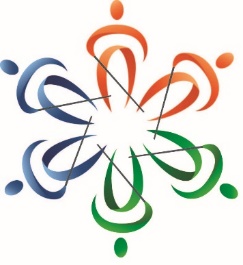 	OF THE BLIND	COMMUNICATIONS	DEAF-BLIND DIVISION	ACCOMMODATIONS	FOR ATTENDEES	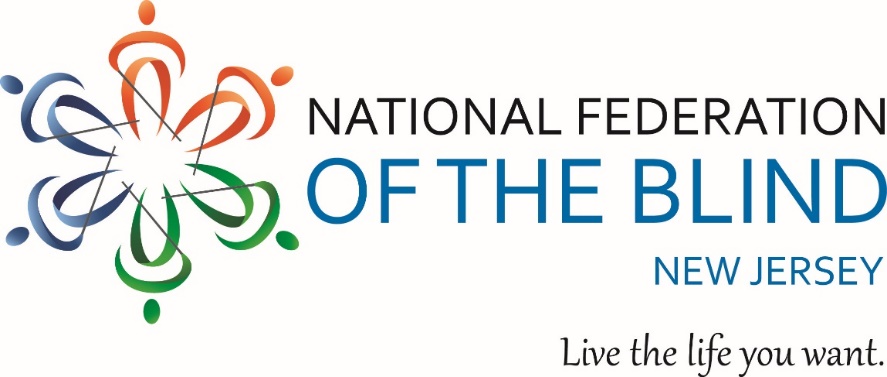 Communication accommodations available to deafblind attendees at the National Federation of the Blind’s National Convention include three options: FM systems, interpreters and CART (all are described below). Submit requests using the Communications Accommodations Request form on page 2 by May 31, 2020. FM System consists of a microphone that transmits audio to a receiver where it is amplified directly into the individual’s hearing aids. An ideal option for meetings on division and affiliate days. Two types are available: personal and the NFB:Personal FM System – Your system customized to your hearing aids and hearing loss. Personal FM systems usually come with their own audio cables and connectors.  NFB FM System - During the Board Meeting, the General Sessions and the Banquet, the NFB’s Amateur Radio Division provides receivers tuned to a specific frequency set specifically for the National Convention. Those using these systems must supply all of the necessary cables to connect the receiver to the hearing aid equipment. The fee to use the NFB’s FM system for the week is $40 refundable when the device is returned. More information can be found in the Braille Monitor.Interpreters provide expressive and receptive communication access by relaying a speaker’s information using either voice or a signed language:Voice Interpreting means that auditory or visual information is repeated or summarized by speaking through an FM system.Signed Languages are used by people who are fluent in Signed English, Pidgin, ASL or TASL: 	Signed English or Pidgin is signing in English word order.	American Sign Language (ASL) is the signed language used by Deaf people in the U.S.	Tactile American Sign Language (TASL) is a hand-under-hand method of communication for those who cannot see signed communication.Signed languages can be provided as Close Vision (the individual’s field and/or distance vision are accommodated) or Tactile (a hand-under-hand method of communication for those who cannot see signed communication).Communication Access in Real Time (CART) Braille – A system of live captioning whereby a stenographer types word for word and the information is connected via USB to your Braille display. A Braille reading speed of at least 100 words per minute is necessary.  Ideal for the General Sessions but subject to the availability of transcribers, equipment and software.EMAIL THIS COMPLETED FORM BY MAY 31, 2020 TO jerniganinstitute@nfb.org PLEASE NOTE:We may not be able to fulfill requests received after May 31, 2020. Name:	Phone:		This is:	Voice 	VP 	Text 	E-mail:	My preferred way to read is:Large Print (14 font) 	Braille 	Electronic 	Audio My preferred way (check ONE) to receive information in a workshop/seminar is:	 Spoken English:    FM system  		FM system, with interpreter repeating content 	I will have my own personal FM system 	I will use an NFB FM system 	Signed English or Pidgin:	Close Vision 	Tactile American Sign Language:	Close Vision 	Tactile Other  (please describe): Once the convention agenda is published, the NFB will reach out to you to get a schedule of workshops and meetings you will be attending. 